                                                                                                      آگهي مناقصه عمومي يك مرحله‌اي شماره  5037/96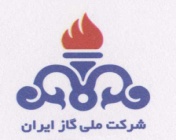                                              موضوع :  تهيه و طبخ، بسته‌بندی، توزيع، سرو غذا و اداره رستوران پالايشگاه پنجم شركت مجتمع گاز پارس جنوبي شركت مجنمع گاز پارس جنوبي (سهامي خاص)                                                                                                                                                                                                                      آگهي مناقصه عمومي يك مرحله‌اي شماره  5037/96                                             موضوع :  تهيه و طبخ، بسته‌بندی، توزيع، سرو غذا و اداره رستوران پالايشگاه پنجم شركت مجتمع گاز پارس جنوبي شركت مجنمع گاز پارس جنوبي (سهامي خاص)                                                                                                                استان بوشهر ـ عسلويه ـ منطقه ويژه اقتصادي انرژي پارس ـ شركت مجتمع گاز پارس جنوبي ـ پالايشگاه پنجم ـ ساختمان اداري 2 ـ اتاق 21- خدمات پيمانها نام و نشاني مناقصه گزار :  01/06/1396آخرين مهلت اعلام آمادگي و تسليم رزومه از طرف پيمانكاران متقاضي  برنامه زماني تحويل و دريافت اسناد پيشنهاد قيمت ، بازگشايي و ساير اطلاعات مربوطه (پس از فرايند تعيين صلاحيت) در اسناد مناقصه تحويلي به شركتهاي تأييد صلاحيت شده اعلام خواهد شد.مهلت تحويل  اسناد مناقصه به شركتهاي واجد صلاحيتبرنامه زماني تحويل و دريافت اسناد پيشنهاد قيمت ، بازگشايي و ساير اطلاعات مربوطه (پس از فرايند تعيين صلاحيت) در اسناد مناقصه تحويلي به شركتهاي تأييد صلاحيت شده اعلام خواهد شد.مهلت تسليم پاكات پيشنهاد(پاكات "الف" ، "ب" ، "ج" و "د") توسط مناقصه‌گران برنامه زماني تحويل و دريافت اسناد پيشنهاد قيمت ، بازگشايي و ساير اطلاعات مربوطه (پس از فرايند تعيين صلاحيت) در اسناد مناقصه تحويلي به شركتهاي تأييد صلاحيت شده اعلام خواهد شد.تاريخ بازگشائي پاكات پيشنهاد ماليمبلغ تضمين شركت در فرآيند ارجاع كار معادل 000/400/295/3 ريال است كه مناقصه‌گران تأييد صلاحيت شده (پس از اتمام مرحله ارزيابي صلاحيت) ، در مرحله تسليم پاكات پيشنهادي مناقصه ، در داخل پاكت "الف" پيشنهادي خود ارائه خواهند نمود. تضمين شركت در فرآيند ارجاع كار بايستي به صورت يكي از تضامين قابل قبول وفق آئين‌نامه تضمين شماره 123402/ت50659هـ  مورخ 22/09/94 هيات وزيران باشد. تبصره : درصورت ارائه تضمين شركت در فرايند ارجاع كار به صورت وجه نقد، مبلغ نقدي مي‌بايست به حساب سيباي شماره ٠١١١١١٢٥٢٥٠٠٨ نزد بانک ملي ايران شعبه عسلويه كد ٧٧٢٥ بنام پالايشگاه پنجم شركت مجتمع گاز پارس جنوبي واريز و فيش واريزي در داخل پاكت "الف" ارائه گردد.مبلغ تضمين شركت در فرآيند ارجاع كار معادل 000/400/295/3 ريال است كه مناقصه‌گران تأييد صلاحيت شده (پس از اتمام مرحله ارزيابي صلاحيت) ، در مرحله تسليم پاكات پيشنهادي مناقصه ، در داخل پاكت "الف" پيشنهادي خود ارائه خواهند نمود. تضمين شركت در فرآيند ارجاع كار بايستي به صورت يكي از تضامين قابل قبول وفق آئين‌نامه تضمين شماره 123402/ت50659هـ  مورخ 22/09/94 هيات وزيران باشد. تبصره : درصورت ارائه تضمين شركت در فرايند ارجاع كار به صورت وجه نقد، مبلغ نقدي مي‌بايست به حساب سيباي شماره ٠١١١١١٢٥٢٥٠٠٨ نزد بانک ملي ايران شعبه عسلويه كد ٧٧٢٥ بنام پالايشگاه پنجم شركت مجتمع گاز پارس جنوبي واريز و فيش واريزي در داخل پاكت "الف" ارائه گردد.جهت كسب اطلاعات بيشتر به سايت مجتمع به آدرس WWW.SPGC.IR   مراجعه فرمائيدجهت كسب اطلاعات بيشتر به سايت مجتمع به آدرس WWW.SPGC.IR   مراجعه فرمائيد